Publicado en Barcelona el 12/04/2024 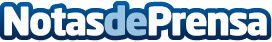 VILLEN PROCURADORES, líder en representación procesal en BarcelonaVILLEN PROCURADORES, despacho legal con sede en Barcelona, está transformando el panorama legal con su compromiso inquebrantable con la excelencia y la satisfacción del cliente. Con más de una década de experiencia, su enfoque profesional va orientado a obtener los mejores resultados para quienes encargan sus serviciosDatos de contacto:Rubén Villén RocaVILLEN PROCURADORES936940174Nota de prensa publicada en: https://www.notasdeprensa.es/villen-procuradores-lider-en-representacion_1 Categorias: Nacional Derecho Cataluña Otros Servicios http://www.notasdeprensa.es